Your Abstract Title Should Go Here [Title_bold]John C. Walk1,2, August F. Johnson1, Peter D. Minor2 [Authors]1 Institution, 1000 Water Street, City, 11111 USA [Affiliation]2 University of..., City,   22-222 Germany{walk,johnson}@beler.edu.pl, minor@universsity.net [E-mails]Keywords: submitting, abstract, layout, margins, paper size [Keywords]Introduction (max. 500 chars)  [List-numbered-bold] This template is set up for formatting and submitting your abstract. We request that your abstract remain on 1-2 pages. Please do not change the paper size, layout or style of the template. Please do not change the margins, font or font size. Please do not add any page numbers, since they will be added later. For all texts in the article, please select Times New Roman font, except for email addresses and web addresses, which should be written in Courier New. [Paragraph]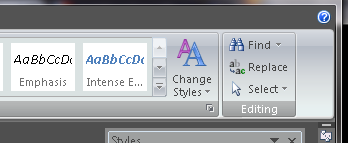 Fig. 1. Figure number and caption. [Caption or Legenda1]IMPORTANT: The images used should be in a 1:1 scale, should have a resolution of at least 300 DPI, CMYK and should be 12 cm wide. The images used should look legible in black and white printing.To adapt an article for appearance requested by us, you can use the "Style" tool, in which we designed definitions (appearance) of the individual article parts, such as Paragraph, Affiliation, Authors, etc. The names of the relevant Styles are prompted for selected parts of the article as [Style_name]. After selecting the appropriate piece of text, please select the corresponding Style, which will format the selected part.The citations should be placed consecutively within brackets [1]. The sentence punctuation follows the bracket [2]. Refer simply to the reference number, as in [3]  do not use “Ref. [3]” or “reference [3]” except at the beginning of a sentence: “Reference [3] was the first...”.Your cooperation is greatly appreciated and will result in a more professional-looking finished product for you and the KU KDM conference attendees.Remember to delete this text when you are done reading this.Please start entering the text of your introduction here.Description of the problem (max. 500 chars) [List-numbered-bold]MCl4+½H2→MCl3+HCl [Formula]	(1)MCl4+Al(CH3)3→Cl2Mμ2Cl)2Al(CH3)2+½C2H6	(2)Related work (max. 300 chars)Please introduce the current state of related research. [Paragraph]Solution of the problem (max. 1000 chars, together with the content of the Conclusions, Acknowledgements and References sections)  [List-numbered-bold]Please describe here: - the algorithm you have invented to solve your problem,- the software (tools, services, libraries) used,- the compute and storage resources used. [Paragraph]MCl4+½H2→MCl3+HCl [Formula]	(1)MCl4+Al(CH3)3→Cl2Mμ2Cl)2Al(CH3)2+½C2H6	(2)Submitting a figure or a table is permitted only if they fit properly within the abstract pages and the abstract itself does not exceed two pages. [Paragraph]Tab. 1. Table number and caption. [Caption or Legenda1]Bulleted list,  [List-bulleted]Bulleted list.Some text some text  some text some text some text some text some text some text. [Paragraph]Numbered list,   [List-n-numbered]Numbered list,Conclusions  [List-numbered-bold]Please introduce the conclusions in this section. [Paragraph]Acknowledgements. This work/research has been supported by ….. The numerical experiment was possible through computing allocation on the Prometheus system at ACC Cyfronet AGH under the grants (include your PLGrid grant ID)…...[Paragraph]References  [List-numbered-bold]H. Lamehamedi, Z. Shentu, B.K. Szymanski, and E. Deelman: Simulation of Dynamic Data Replication Strategies in Data Grids. in Proc. 12th Heterogeneous Computing Workshop coll. IPDPS, 2003, [References]K. Ranganathan and I.T. Foster: "Identifying Dynamic Replication Strategies for a High-Performance Data Grid", in Proc. GRID, 2001, pp.75-86, Drools Expert User Guide, The JBoss Drools team web site: http://downloads.jboss.com/index.html. [HTML]Frequency no.Variant A Variant B Difference [%]Frequency no.Frequency [Hz]Frequency [Hz]Difference [%]110,02811,25412,21217,39320,644(7pt) [Table]